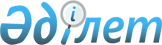 "2018-2020 жылдарға арналған Глубокое ауданының кенттер мен ауылдық округтер бюджеттері туралы" Глубокое аудандық мәслихатының 2017 жылғы 29 желтоқсандағы № 19/2-VІ шешіміне өзгерістер енгізу туралы
					
			Мерзімі біткен
			
			
		
					Шығыс Қазақстан облысы Глубокое аудандық мәслихатының 2018 жылғы 15 наурыздағы № 20/7-VI шешімі. Шығыс Қазақстан облысы Әділет департаментінің Глубокое аудандық Әділет басқармасында 2018 жылғы 5 сәуірде № 5-9-170 болып тіркелді. Қолданылу мерзімінің аяқталуына байланысты тоқтатылды
      РҚАО-ның ескертпесі.
      Құжаттың мәтінінде түпнұсқаның пунктуациясы мен орфографиясы сақталған.
      Қазақстан Республикасының 2008 жылғы 4 желтоқсандағы Бюджет кодексінің 104-бабының 5-тармағына, 106-бабының 2-тармағының 5) тармақшасы мен 4-тармағына, "Қазақстан Республикасындағы жергілікті мемлекеттік басқару және өзін-өзі басқару туралы" Қазақстан Республикасы 2001 жылғы 23 қаңтардағы Заңының 6-бабы 1 - тармағының 1) тармақшасына сәйкес, Глубокое аудандық мәслихаты ШЕШІМ ҚАБЫЛДАДЫ:
      1. "2018-2020 жылдарға арналған Глубокое ауданының кенттер мен ауылдық округтер бюджеттері туралы" Глубокое аудандық мәслихатының 2017 жылғы 29 желтоқсандағы № 19/2-VІ шешіміне (Нормативтік құқықтық актілерді мемлекеттік тіркеу тізілімінде № 5438 болып тіркелген, Қазақстан Республикасының нормативтік құқықтық актілер Эталондық бақылау банкінде 2018 жылы 22 қаңтарда электрондық түрде жарияланған) келесі өзгерістер енгізілсін: 
      1-тармақ келесі редакцияда жазылсын:
      "1. 2018-2020 жылдарға арналған Глубокое ауданы Алтайский кентінің бюджеті тиісінше 1, 2 және 3 қосымшаларға сәйкес, оның ішінде 2018 жылға арналған келесі көлемдерде бекітілсін:
      1) кірістер – 19105 мың теңге, оның ішінде:
      салықтық түсімдер – 3794 мың теңге;
      салықтық емес түсімдер – 1000 мың теңге;
      негізгі капиталды сатудан түсетін түсімдер –0 мың теңге;
      трансферттер түсімі – 14311 мың теңге;
      2) шығындар - 19105 мың теңге;
      3) таза бюджеттік кредиттеу – 0 мың теңге, оның ішінде:
      бюджеттік кредиттер - 0 мың теңге;
      бюджеттік кредиттерді өтеу - 0 мың теңге;
      4) қаржы активтерімен операциялар бойынша сальдо - 0 мың теңге, оның ішінде:
      қаржы активтерін сатып алу - 0 мың теңге;
      мемлекеттің қаржы активтерін сатудан түсетін түсімдер - 0 мың теңге;
      5) бюджет тапшылығы (профициті) - - 0 мың теңге;
      6) бюджет тапшылығын қаржыландыру (профицитін пайдалану) – 0 мың теңге, оның ішінде:
      қарыздар түсімі – 0 мың теңге;
      қарыздарды өтеу – 0 мың теңге;
      бюджет қаражатының пайдаланылатын қалдықтары – 0 мың теңге."; 
      4-тармақ келесі редакцияда жазылсын:
      "4. 2018-2020 жылдарға арналған Глубокое ауданы Белоусовка кентінің бюджеті тиісінше 4, 5 және 6 қосымшаларға сәйкес, оның ішінде 2018 жылға арналған келесі көлемдерде бекітілсін:
      1) кірістер – 78476,8 мың теңге, оның ішінде:
      салықтық түсімдер – 50649 мың теңге;
      салықтық емес түсімдер – 16577,8 мың теңге;
      негізгі капиталды сатудан түсетін түсімдер –0 мың теңге;
      трансферттер түсімі – 11250 мың теңге;
      2) шығындар – 78476,8 мың теңге;
      3) таза бюджеттік кредиттеу – 0 мың теңге, оның ішінде:
      бюджеттік кредиттер - 0 мың теңге;
      бюджеттік кредиттерді өтеу - 0 мың теңге;
      4) қаржы активтерімен операциялар бойынша сальдо - 0 мың теңге, оның ішінде:
      қаржы активтерін сатып алу - 0 мың теңге;
      мемлекеттің қаржы активтерін сатудан түсетін түсімдер - 0 мың теңге;
      5) бюджет тапшылығы (профициті) - - 0 мың теңге;
      6) бюджет тапшылығын қаржыландыру (профицитін пайдалану) – 0 мың теңге, оның ішінде:
      қарыздар түсімі – 0 мың теңге;
      қарыздарды өтеу – 0 мың теңге;
      бюджет қаражатының пайдаланылатын қалдықтары – 0 мың теңге."; 
      7-тармақ келесі редакцияда жазылсын:
      "7. 2018-2020 жылдарға арналған Глубокое ауданы Бобровка ауылдық округінің бюджеті тиісінше 7, 8 және 9 қосымшаларға сәйкес, оның ішінде 2018 жылға арналған келесі көлемдерде бекітілсін:
      1) кірістер – 23448,9 мың теңге, оның ішінде:
      салықтық түсімдер – 10551 мың теңге;
      салықтық емес түсімдер – 1260,9 мың теңге;
      негізгі капиталды сатудан түсетін түсімдер –0 мың теңге;
      трансферттер түсімі – 11637 мың теңге;
      2) шығындар – 23448,9 мың теңге;
      3) таза бюджеттік кредиттеу – 0 мың теңге, оның ішінде:
      бюджеттік кредиттер - 0 мың теңге;
      бюджеттік кредиттерді өтеу - 0 мың теңге;
      4) қаржы активтерімен операциялар бойынша сальдо - 0 мың теңге, оның ішінде:
      қаржы активтерін сатып алу - 0 мың теңге;
      мемлекеттің қаржы активтерін сатудан түсетін түсімдер - 0 мың теңге;
      5) бюджет тапшылығы (профициті) - - 0 мың теңге;
      6) бюджет тапшылығын қаржыландыру (профицитін пайдалану) – 0 мың теңге, оның ішінде:
      қарыздар түсімі – 0 мың теңге;
      қарыздарды өтеу – 0 мың теңге;
      бюджет қаражатының пайдаланылатын қалдықтары – 0 мың теңге."; 
      10-тармақ келесі редакцияда жазылсын:
      "10. 2018-2020 жылдарға арналған Глубокое ауданы Верхнеберезовский кентінің бюджеті тиісінше 10, 11 және 12 қосымшаларға сәйкес, оның ішінде 2018 жылға арналған келесі көлемдерде бекітілсін:
      1) кірістер – 23141,4 мың теңге, оның ішінде:
      салықтық түсімдер – 9972 мың теңге;
      салықтық емес түсімдер – 1596,4 мың теңге;
      негізгі капиталды сатудан түсетін түсімдер –0 мың теңге;
      трансферттер түсімі – 11573 мың теңге;
      2) шығындар – 23141,4 мың теңге;
      3) таза бюджеттік кредиттеу – 0 мың теңге, оның ішінде:
      бюджеттік кредиттер - 0 мың теңге;
      бюджеттік кредиттерді өтеу - 0 мың теңге;
      4) қаржы активтерімен операциялар бойынша сальдо - 0 мың теңге, оның ішінде:
      қаржы активтерін сатып алу - 0 мың теңге;
      мемлекеттің қаржы активтерін сатудан түсетін түсімдер - 0 мың теңге;
      5) бюджет тапшылығы (профициті) - - 0 мың теңге;
      6) бюджет тапшылығын қаржыландыру (профицитін пайдалану) – 0 мың теңге, оның ішінде:
      қарыздар түсімі – 0 мың теңге;
      қарыздарды өтеу – 0 мың теңге;
      бюджет қаражатының пайдаланылатын қалдықтары – 0 мың теңге."; 
      13-тармақ келесі редакцияда жазылсын:
      "13. 2018-2020 жылдарға арналған Глубокое ауданы Глубокое кентінің бюджеті тиісінше 13, 14 және 15 қосымшаларға сәйкес, оның ішінде 2018 жылға арналған келесі көлемдерде бекітілсін:
      1) кірістер – 66279,8 мың теңге, оның ішінде:
      салықтық түсімдер – 49527 мың теңге;
      салықтық емес түсімдер – 6410,8 мың теңге;
      негізгі капиталды сатудан түсетін түсімдер –0 мың теңге;
      трансферттер түсімі – 10342 мың теңге;
      2) шығындар – 66279,8 мың теңге;
      3) таза бюджеттік кредиттеу – 0 мың теңге, оның ішінде:
      бюджеттік кредиттер - 0 мың теңге;
      бюджеттік кредиттерді өтеу - 0 мың теңге;
      4) қаржы активтерімен операциялар бойынша сальдо - 0 мың теңге, оның ішінде:
      қаржы активтерін сатып алу - 0 мың теңге;
      мемлекеттің қаржы активтерін сатудан түсетін түсімдер - 0 мың теңге;
      5) бюджет тапшылығы (профициті) - - 0 мың теңге;
      6) бюджет тапшылығын қаржыландыру (профицитін пайдалану) – 0 мың теңге, оның ішінде:
      қарыздар түсімі – 0 мың теңге;
      қарыздарды өтеу – 0 мың теңге;
      бюджет қаражатының пайдаланылатын қалдықтары – 0 мың теңге."; 
      16-тармақ келесі редакцияда жазылсын:
      "16. 2018-2020 жылдарға арналған Глубокое ауданы Киров ауылдық округінің бюджеті тиісінше 16, 17 және 18 қосымшаларға сәйкес, оның ішінде 2018 жылға арналған келесі көлемдерде бекітілсін:
      1) кірістер – 38077,3 мың теңге, оның ішінде:
      салықтық түсімдер – 23747 мың теңге;
      салықтық емес түсімдер – 3973,3 мың теңге;
      негізгі капиталды сатудан түсетін түсімдер –0 мың теңге;
      трансферттер түсімі – 10357 мың теңге;
      2) шығындар – 38077,3 мың теңге;
      3) таза бюджеттік кредиттеу – 0 мың теңге, оның ішінде:
      бюджеттік кредиттер - 0 мың теңге;
      бюджеттік кредиттерді өтеу - 0 мың теңге;
      4) қаржы активтерімен операциялар бойынша сальдо - 0 мың теңге, оның ішінде:
      қаржы активтерін сатып алу - 0 мың теңге;
      мемлекеттің қаржы активтерін сатудан түсетін түсімдер - 0 мың теңге;
      5) бюджет тапшылығы (профициті) - - 0 мың теңге;
      6) бюджет тапшылығын қаржыландыру (профицитін пайдалану) – 0 мың теңге, оның ішінде:
      қарыздар түсімдері – 0 мың теңге;
      қарыздарды өтеу – 0 мың теңге;
      бюджет қаражатының пайдаланатын қалдықтары – 0 мың теңге."; 
      19-тармақ келесі редакцияда жазылсын:
      "19. 2018-2020 жылдарға арналған Глубокое ауданы Кожохово ауылдық округінің бюджеті тиісінше 19, 20 және 21 қосымшаларға сәйкес, оның ішінде 2018 жылға арналған келесі көлемдерде бекітілсін:
      1) кірістер – 25289,5 мың теңге, оның ішінде:
      салықтық түсімдер – 8970 мың теңге;
      салықтық емес түсімдер – 2217,5 мың теңге;
      негізгі капиталды сатудан түсетін түсімдер –0 мың теңге;
      трансферттер түсімі – 14102 мың теңге;
      2) шығындар – 25289,5 мың теңге;
      3) таза бюджеттік кредиттеу – 0 мың теңге, оның ішінде:
      бюджеттік кредиттер - 0 мың теңге;
      бюджеттік кредиттерді өтеу - 0 мың теңге;
      4) қаржы активтерімен операциялар бойынша сальдо - 0 мың теңге, оның ішінде:
      қаржы активтерін сатып алу - 0 мың теңге;
      мемлекеттің қаржы активтерін сатудан түсетін түсімдер - 0 мың теңге;
      5) бюджет тапшылығы (профициті) - - 0 мың теңге;
      6) бюджет тапшылығын қаржыландыру (профицитін пайдалану) – 0 мың теңге, оның ішінде:
      қарыздар түсімі – 0 мың теңге;
      қарыздарды өтеу – 0 мың теңге;
      бюджет қаражатының пайдаланылатын қалдықтары – 0 мың теңге."; 
      22-тармақ келесі редакцияда жазылсын:
      "22. 2018-2020 жылдарға арналған Глубокое ауданы Краснояр ауылдық округінің бюджеті тиісінше 22, 23 және 24 қосымшаларға сәйкес, оның ішінде 2018 жылға арналған келесі көлемдерде бекітілсін:
      1) кірістер – 28294,6 мың теңге, оның ішінде:
      салықтық түсімдер – 15832 мың теңге;
      салықтық емес түсімдер – 2020,6 мың теңге;
      негізгі капиталды сатудан түсетін түсімдер –0 мың теңге;
      трансферттер түсімі – 10442 мың теңге;
      2) шығындар – 28294,6 мың теңге;
      3) таза бюджеттік кредиттеу – 0 мың теңге, оның ішінде:
      бюджеттік кредиттер - 0 мың теңге;
      бюджеттік кредиттерді өтеу - 0 мың теңге;
      4) қаржы активтерімен операциялар бойынша сальдо - 0 мың теңге, оның ішінде:
      қаржы активтерін сатып алу - 0 мың теңге;
      мемлекеттің қаржы активтерін сатудан түсетін түсімдер - 0 мың теңге;
      5) бюджет тапшылығы (профициті) - - 0 мың теңге;
      6) бюджет тапшылығын қаржыландыру (профицитін пайдалану) – 0 мың теңге, оның ішінде:
      қарыздар түсімі – 0 мың теңге;
      қарыздарды өтеу – 0 мың теңге;
      бюджет қаражатының пайдаланылатын қалдықтары – 0 мың теңге."; 
      25-тармақ келесі редакцияда жазылсын:
      "25. 2018-2020 жылдарға арналған Глубокое ауданы Опытное поле ауылдық округінің бюджеті тиісінше 25, 26 және 27 қосымшаларға сәйкес, оның ішінде 2018 жылға арналған келесі көлемдерде бекітілсін:
      1) кірістер – 35355,4 мың теңге, оның ішінде:
      салықтық түсімдер – 17990 мың теңге;
      салықтық емес түсімдер – 6483,4 мың теңге;
      негізгі капиталды сатудан түсетін түсімдер –0 мың теңге;
      трансферттер түсімі – 10882 мың теңге;
      2) шығындар – 35355,4 мың теңге;
      3) таза бюджеттік кредиттеу – 0 мың теңге, оның ішінде:
      бюджеттік кредиттер - 0 мың теңге;
      бюджеттік кредиттерді өтеу - 0 мың теңге;
      4) қаржы активтерімен операциялар бойынша сальдо - 0 мың теңге, оның ішінде:
      қаржы активтерін сатып алу - 0 мың теңге;
      мемлекеттің қаржы активтерін сатудан түсетін түсімдер - 0 мың теңге;
      5) бюджет тапшылығы (профициті) - - 0 мың теңге;
      6) бюджет тапшылығын қаржыландыру (профицитін пайдалану) – 0 мың теңге, оның ішінде:
      қарыздар түсімі – 0 мың теңге;
      қарыздарды өтеу – 0 мың теңге;
      бюджет қаражатының пайдаланылатын қалдықтары – 0 мың теңге."; 
      28-тармақ келесі редакцияда жазылсын:
      "28. 2018-2020 жылдарға арналған Глубокое ауданы Секисовка ауылдық округінің бюджеті тиісінше 28, 29 және 30 қосымшаларға сәйкес, оның ішінде 2018 жылға арналған келесі көлемдерде бекітілсін:
      1) кірістер – 24273,1 мың теңге, оның ішінде:
      салықтық түсімдер – 9572 мың теңге;
      салықтық емес түсімдер – 1755,1 мың теңге;
      негізгі капиталды сатудан түсетін түсімдер –0 мың теңге;
      трансферттер түсімі – 12946 мың теңге;
      2) шығындар – 24273,1 мың теңге;
      3) таза бюджеттік кредиттеу – 0 мың теңге, оның ішінде:
      бюджеттік кредиттер - 0 мың теңге;
      бюджеттік кредиттерді өтеу - 0 мың теңге;
      4) қаржы активтерімен операциялар бойынша сальдо - 0 мың теңге, оның ішінде:
      қаржы активтерін сатып алу - 0 мың теңге;
      мемлекеттің қаржы активтерін сатудан түсетін түсімдер - 0 мың теңге;
      5) бюджет тапшылығы (профициті) - - 0 мың теңге;
      6) бюджет тапшылығын қаржыландыру (профицитін пайдалану) – 0 мың теңге, оның ішінде:
      қарыздар түсімі – 0 мың теңге;
      қарыздарды өтеу – 0 мың теңге;
      бюджет қаражатының пайдаланылатын қалдықтары – 0 мың теңге."; 
      31-тармақ келесі редакцияда жазылсын:
      "31. 2018-2020 жылдарға арналған Глубокое ауданы Ушаново ауылдық округінің бюджеті тиісінше 31, 32 және 33 қосымшаларға сәйкес, оның ішінде 2018 жылға арналған келесі көлемдерде бекітілсін:
      1) кірістер – 23627,2 мың теңге, оның ішінде:
      салықтық түсімдер – 7266 мың теңге;
      салықтық емес түсімдер – 1695,2 мың теңге;
      негізгі капиталды сатудан түсетін түсімдер –0 мың теңге;
      трансферттер түсімі – 14666 мың теңге;
      2) шығындар – 23627,2 мың теңге;
      3) таза бюджеттік кредиттеу – 0 мың теңге, оның ішінде:
      бюджеттік кредиттер - 0 мың теңге;
      бюджеттік кредиттерді өтеу - 0 мың теңге;
      4) қаржы активтерімен операциялар бойынша сальдо - 0 мың теңге, оның ішінде:
      қаржы активтерін сатып алу - 0 мың теңге;
      мемлекеттің қаржы активтерін сатудан түсетін түсімдер - 0 мың теңге;
      5) бюджет тапшылығы (профициті) - - 0 мың теңге;
      6) бюджет тапшылығын қаржыландыру (профицитін пайдалану) – 0 мың теңге, оның ішінде:
      қарыздар түсімі – 0 мың теңге;
      қарыздарды өтеу – 0 мың теңге;
      бюджет қаражатының пайдаланылатын қалдықтары – 0 мың теңге."; 
      34-тармақ келесі редакцияда жазылсын:
      "34. 2018-2020 жылдарға арналған Глубокое ауданы Фрунзе ауылдық округінің бюджеті тиісінше 34, 35 және 36 қосымшаларға сәйкес, оның ішінде 2018 жылға арналған келесі көлемдерде бекітілсін:
      1) кірістер – 27325,3 мың теңге, оның ішінде:
      салықтық түсімдер – 13432 мың теңге;
      салықтық емес түсімдер – 2431,3 мың теңге;
      негізгі капиталды сатудан түсетін түсімдер –0 мың теңге;
      трансферттер түсімі – 11462 мың теңге;
      2) шығындар – 27325,3 мың теңге;
      3) таза бюджеттік кредиттеу – 0 мың теңге, оның ішінде:
      бюджеттік кредиттер - 0 мың теңге;
      бюджеттік кредиттерді өтеу - 0 мың теңге;
      4) қаржы активтерімен операциялар бойынша сальдо - 0 мың теңге, оның ішінде:
      қаржы активтерін сатып алу - 0 мың теңге;
      мемлекеттің қаржы активтерін сатудан түсетін түсімдер - 0 мың теңге;
      5) бюджет тапшылығы (профициті) - - 0 мың теңге;
      6) бюджет тапшылығын қаржыландыру (профицитін пайдалану) – 0 мың теңге, оның ішінде:
      қарыздар түсімі – 0 мың теңге;
      қарыздарды өтеу – 0 мың теңге;
      бюджет қаражатының пайдаланылатын қалдықтары – 0 мың теңге."; 
      37-тармақ келесі редакцияда жазылсын:
      "37. 2018-2020 жылдарға арналған Глубокое ауданы Черемшанка ауылдық округінің бюджеті тиісінше 37, 38 және 39 қосымшаларға сәйкес, оның ішінде 2018 жылға арналған келесі көлемдерде бекітілсін:
      1) кірістер – 26500 мың теңге, оның ішінде:
      салықтық түсімдер – 9976 мың теңге;
      салықтық емес түсімдер – 1500 мың теңге;
      негізгі капиталды сатудан түсетін түсімдер –0 мың теңге;
      трансферттер түсімі – 15024 мың теңге;
      2) шығындар - 26500 мың теңге;
      3) таза бюджеттік кредиттеу – 0 мың теңге, оның ішінде:
      бюджеттік кредиттер - 0 мың теңге;
      бюджеттік кредиттерді өтеу - 0 мың теңге;
      4) қаржы активтерімен операциялар бойынша сальдо - 0 мың теңге, оның ішінде:
      қаржы активтерін сатып алу - 0 мың теңге;
      мемлекеттің қаржы активтерін сатудан түсетін түсімдер - 0 мың теңге;
      5) бюджет тапшылығы (профициті) - - 0 мың теңге;
      6) бюджет тапшылығын қаржыландыру (профицитін пайдалану) – 0 мың теңге, оның ішінде:
      қарыздар түсімі – 0 мың теңге;
      қарыздарды өтеу – 0 мың теңге;
      бюджет қаражатының пайдаланылатын қалдықтары – 0 мың теңге."; 
      аталған шешімнің 1, 4, 7, 10, 13, 16, 19, 22, 25, 28, 31, 34, 37 қосымшалары осы шешімнің 1, 2, 3, 4, 5, 6, 7, 8, 9, 10, 11, 12, 13 қосымшаларына сәйкес келесі редакцияда жазылсын. 
      2. Осы шешім 2018 жылдың 1 қаңтарынан бастап қолданысқа енгізіледі.  2018 жылға арналған Глубокое ауданы Алтайский кентінің бюджеті 2018 жылға арналған Глубокое ауданы Белоусовка кентінің бюджеті 2018 жылға арналған Глубокое ауданы Бобровка ауылдық округінің бюджеті 2018 жылға арналған Глубокое ауданы Верхнеберезовский кентінің бюджеті 2018 жылға арналған Глубокое ауданы Глубокое кентінің бюджеті 2018 жылға арналған Глубокое ауданы Киров ауылдық округінің бюджеті 2018 жылға арналған Глубокое ауданы Кожохово ауылдық округінің бюджеті 2018 жылға арналған Глубокое ауданы Краснояр ауылдық округінің бюджеті 2018 жылға арналған Глубокое ауданы Опытное поле ауылдық округінің бюджеті 2018 жылға арналған Глубокое ауданы Секисовка ауылдық округінің бюджеті 2018 жылға арналған Глубокое ауданы Ушаново ауылдық округінің бюджеті 2018 жылға арналған Глубокое ауданы Фрунзе ауылдық округінің бюджеті 2018 жылға арналған Глубокое ауданы Черемшанка ауылдық округінің бюджеті
					© 2012. Қазақстан Республикасы Әділет министрлігінің «Қазақстан Республикасының Заңнама және құқықтық ақпарат институты» ШЖҚ РМК
				
      Сессия төрағасы 

Г. Абильмажинова

      Глубокое аудандық мәслихатының хатшысы 

А. Баймульдинов
Глубокое 
аудандық мәслихатының 
2018 жылғы 15 наурыздағы 
№ 20/7-VІ шешіміне 1 қосымшаГлубокое 
аудандық мәслихатының 
2017 жылғы 29 желтоқсандағы 
№ 19/2-VІ шешіміне 1 қосымша
Санаты
Санаты
Санаты
Санаты
Сомасы, мың теңге
Сыныбы
Сыныбы
Сыныбы
Сомасы, мың теңге
Ішкі сыныбы
Ішкі сыныбы
Сомасы, мың теңге
Атауы
Сомасы, мың теңге 1 2 3 4 5
I. Кірістер
19105
Меншікті кірістер
4794
1
Салықтық түсімдер
3794
01
Табыс салығы
776
2
Жеке табыс салығы
776
04
Меншікке салынатын салықтар
3018
1
Мүлікке салынатын салықтар
182
3
Жер салығы
316
4
Көлік құралдарына салынатын салықтар
2520
2
Салықтық емес түсімдер
1000
06
Басқа да салықтық емес түсімдер
1000
1
Басқа да салықтық емес түсімдер
1000
4
Трансферттер түсімі 
14311
02
Мемлекеттік басқарудың жоғары тұрған органдарынан түсетін трансферттер
14311
3
Аудандардың (облыстық маңызы бар қаланың) бюджетінен трансферттер 
14311
Функционалдық топ
Функционалдық топ
Функционалдық топ
Функционалдық топ
Функционалдық топ
Сомасы, мың теңге
Функционалдық кіші топ
Функционалдық кіші топ
Функционалдық кіші топ
Функционалдық кіші топ
Сомасы, мың теңге
Бағдарлама әкімшісі
Бағдарлама әкімшісі
Бағдарлама әкімшісі
Сомасы, мың теңге
Бағдарлама
Бағдарлама
Сомасы, мың теңге
Атауы
Сомасы, мың теңге 1 2 3 4 5 6
II. Шығындар
19105
01
Жалпы сипаттағы мемлекеттік қызметтер
15296
1
Мемлекеттiк басқарудың жалпы функцияларын орындайтын өкiлдi, атқарушы және басқа органдар
15296
124
Аудандық маңызы бар қала, ауыл, кент, ауылдық округ әкімінің аппараты
15296
001
Аудандық маңызы бар қала, ауыл, кент, ауылдық округ әкімінің қызметін қамтамасыз ету жөніндегі қызметтер
14776
022
Мемлекеттік органның күрделі шығыстары
520
07
Тұрғын үй-коммуналдық шаруашылық
1204
3
Елді мекендерді көркейту
1204
124
Аудандық маңызы бар қала, ауыл, кент, ауылдық округ әкімінің аппараты
1204
008
Елді мекендердегі көшелерді жарықтандыру
396
009
Елді мекендердің санитариясын қамтамасыз ету
603
011
Елді мекендерді абаттандыру және көгалдандыру 
205
12
Көлік және коммуникация
605
1
Автомобиль көлігі
605
124
Аудандық маңызы бар қала, ауыл, кент, ауылдық округ әкімінің аппараты
605
013
Аудандық маңызы бар қалаларда, ауылдарда, кенттерде, ауылдық округтарда автомобиль жолдарының жұмыс істеуін қамтамасыз ету 
605
13
Басқалар
2000
9
Басқалар
2000
124
Аудандық маңызы бар қала, ауыл, кент, ауылдық округ әкімінің аппараты
2000
040
Өңірлерді дамытудың 2020 жылға дейінгі бағдарламасы шеңберінде өңірлерді экономикалық дамытуға жәрдемдесу жөніндегі шараларды іске асыруда ауылдық округтарды жайластыру мәселелерін шешу үшін іс-шараларды іске асыру
2000
III. Таза бюджеттік кредиттеу
0
IV. Қаржы активтерімен операциялар бойынша сальдо
0
Қаржы активтерін сатып алу
0
Мемлекеттің қаржы активтерін сатудан түсетін түсімдер
0
V. Бюджет тапшылығы (профициті) 
0
VI. Бюджет тапшылығын қаржыландыру (профицитін пайдалану) 
0
Қарыздар түсімі
0
Қарыздар түсімі
0
8
Бюджет қаражатының пайдаланылатын қалдықтары
0Глубокое 
аудандық мәслихатының 
2018 жылғы 15 наурыздағы 
№ 20/7-VІ шешіміне 2 қосымшаГлубокое 
аудандық мәслихатының 
2017 жылғы 29 желтоқсандағы 
№ 19/2-VІ шешіміне 4 қосымша
Санаты
Санаты
Санаты
Санаты
Сомасы, мың теңге
Сыныбы
Сыныбы
Сыныбы
Сомасы, мың теңге
Ішкі сыныбы
Ішкі сыныбы
Сомасы, мың теңге
Атауы
Сомасы, мың теңге 1 2 3 4 5
I. Кірістер
78476,8
Меншікті кірістер
67226,8
1
Салықтық түсімдер
50649
01
Табыс салығы
23000
2
Жеке табыс салығы
23000
04
Меншікке салынатын салықтар
27649
1
Мүлікке салынатын салықтар
700
3
Жер салығы
2295
4
Көлік құралдарына салынатын салықтар
24654
2
Салықтық емес түсімдер
16577,8
06
Басқа да салықтық емес түсімдер
16577,8
1
Басқа да салықтық емес түсімдер
16577,8
4
Трансферттер түсімі
11250
02
Мемлекеттік басқарудың жоғары тұрған органдарынан түсетін трансферттер
11250
3
Аудандардың (облыстық маңызы бар қаланың) бюджетінен трансферттер
11250
Функционалдық топ
Функционалдық топ
Функционалдық топ
Функционалдық топ
Функционалдық топ
Сомасы, мың теңге
Функционалдық кіші топ
Функционалдық кіші топ
Функционалдық кіші топ
Функционалдық кіші топ
Сомасы, мың теңге
Бағдарлама әкімшісі
Бағдарлама әкімшісі
Бағдарлама әкімшісі
Сомасы, мың теңге
Бағдарлама
Бағдарлама
Сомасы, мың теңге
Атауы
Сомасы, мың теңге 1 2 3 4 5 6
II. Шығындар
78476,8
01
Жалпы сипаттағы мемлекеттік қызметтер
26888,8
1
Мемлекеттiк басқарудың жалпы функцияларын орындайтын өкiлдi, атқарушы және басқа органдар
26888,8
124
Аудандық маңызы бар қала, ауыл, кент, ауылдық округ әкімінің аппараты
26888,8
001
Аудандық маңызы бар қала, ауыл, кент, ауылдық округ әкімінің қызметін қамтамасыз ету жөніндегі қызметтер
25811
022
Мемлекеттік органның күрделі шығыстары
1077,8
07
Тұрғын үй-коммуналдық шаруашылық
19448
3
Елді мекендерді көркейту
19448
124
Аудандық маңызы бар қала, ауыл, кент, ауылдық округ әкімінің аппараты
19448
008
Елді мекендердегі көшелерді жарықтандыру
8000
009
Елді мекендердің санитариясын қамтамасыз ету
5100
011
Елді мекендерді абаттандыру және көгалдандыру 
6348
12
Көлік және коммуникация
20705
1
Автомобиль көлігі
20705
124
Аудандық маңызы бар қала, ауыл, кент, ауылдық округ әкімінің аппараты
20705
013
Аудандық маңызы бар қалаларда, ауылдарда, кенттерде, ауылдық округтарда автомобиль жолдарының жұмыс істеуін қамтамасыз ету 
20705
13
Басқалар
11435
9
Басқалар
11435
124
Аудандық маңызы бар қала, ауыл, кент, ауылдық округ әкімінің аппараты
11435
040
Өңірлерді дамытудың 2020 жылға дейінгі бағдарламасы шеңберінде өңірлерді экономикалық дамытуға жәрдемдесу жөніндегі шараларды іске асыруда ауылдық округтарды жайластыру мәселелерін шешу үшін іс-шараларды іске асыру
11435
III. Таза бюджеттік кредиттеу
0
IV. Қаржы активтерімен операциялар бойынша сальдо
0
Қаржы активтерін сатып алу
0
Мемлекеттің қаржы активтерін сатудан түсетін түсімдер
0
V. Бюджет тапшылығы (профициті) 
0
VI. Бюджет тапшылығын қаржыландыру (профицитін пайдалану) 
0
Қарыздар түсімі
0
Қарыздар түсімі
0
8
Бюджет қаражатының пайдаланылатын қалдықтары
0Глубокое 
аудандық мәслихатының 
2018 жылғы 15 наурыздағы 
№ 20/7-VІ шешіміне 3 қосымшаГлубокое 
аудандық мәслихатының 
2017 жылғы 29 желтоқсандағы 
№ 19/2-VІ шешіміне 7 қосымша
Санаты
Санаты
Санаты
Санаты
Сомасы, мың теңге
Сыныбы
Сыныбы
Сыныбы
Сомасы, мың теңге
Ішкі сыныбы
Ішкі сыныбы
Сомасы, мың теңге
Атауы
Сомасы, мың теңге 1 2 3 4 5
I. Кірістер
23448,9
Меншікті кірістер
11811,9
1
Салықтық түсімдер
10551
01
Табыс салығы
3000
2
Жеке табыс салығы
3000
04
Меншікке салынатын салықтар
7551
1
Мүлікке салынатын салықтар
250
3
Жер салығы
2051
4
Көлік құралдарына салынатын салықтар
5250
2
Салықтық емес түсімдер
1260,9
06
Басқа да салықтық емес түсімдер
1260,9
1
Басқа да салықтық емес түсімдер
1260,9
4
Трансферттер түсімі
11637
02
Мемлекеттік басқарудың жоғары тұрған органдарынан түсетін трансферттер
11637
3
Аудандардың (облыстық маңызы бар қаланың) бюджетінен трансферттер
11637
Функционалдық топ
Функционалдық топ
Функционалдық топ
Функционалдық топ
Функционалдық топ
Сомасы, мың теңге
Функционалдық кіші топ
Функционалдық кіші топ
Функционалдық кіші топ
Функционалдық кіші топ
Сомасы, мың теңге
Бағдарлама әкімшісі
Бағдарлама әкімшісі
Бағдарлама әкімшісі
Сомасы, мың теңге
Бағдарлама
Бағдарлама
Сомасы, мың теңге
Атауы
Сомасы, мың теңге 1 2 3 4 5 6
II. Шығындар
23448,9
01
Жалпы сипаттағы мемлекеттік қызметтер
18042,9
1
Мемлекеттiк басқарудың жалпы функцияларын орындайтын өкiлдi, атқарушы және басқа органдар
18042,9
124
Аудандық маңызы бар қала, ауыл, кент, ауылдық округ әкімінің аппараты
18042,9
001
Аудандық маңызы бар қала, ауыл, кент, ауылдық округ әкімінің қызметін қамтамасыз ету жөніндегі қызметтер
17842,9
022
Мемлекеттік органның күрделі шығыстары
200
07
Тұрғын үй-коммуналдық шаруашылық
1654
3
Елді мекендерді көркейту
1654
124
Аудандық маңызы бар қала, ауыл, кент, ауылдық округ әкімінің аппараты
1654
008
Елді мекендердегі көшелерді жарықтандыру
1000
009
Елді мекендердің санитариясын қамтамасыз ету
284
011
Елді мекендерді абаттандыру және көгалдандыру 
370
12
Көлік және коммуникация
1549
1
Автомобиль көлігі
1549
124
Аудандық маңызы бар қала, ауыл, кент, ауылдық округ әкімінің аппараты
1549
013
Аудандық маңызы бар қалаларда, ауылдарда, кенттерде, ауылдық округтарда автомобиль жолдарының жұмыс істеуін қамтамасыз ету 
1549
13
Басқалар
2203
9
Басқалар
2203
124
Аудандық маңызы бар қала, ауыл, кент, ауылдық округ әкімінің аппараты
2203
040
Өңірлерді дамытудың 2020 жылға дейінгі бағдарламасы шеңберінде өңірлерді экономикалық дамытуға жәрдемдесу жөніндегі шараларды іске асыруда ауылдық округтарды жайластыру мәселелерін шешу үшін іс-шараларды іске асыру
2203
III. Таза бюджеттік кредиттеу
0
IV. Қаржы активтерімен операциялар бойынша сальдо
0
Қаржы активтерін сатып алу
0
Мемлекеттің қаржы активтерін сатудан түсетін түсімдер
0
V. Бюджет тапшылығы (профициті) 
0
VI. Бюджет тапшылығын қаржыландыру (профицитін пайдалану) 
0
Қарыздар түсімі
0
Қарыздар түсімі
0
8
Бюджет қаражатының пайдаланылатын қалдықтары
0Глубокое 
аудандық мәслихатының 
2018 жылғы 15 наурыздағы 
№ 20/7-VІ шешіміне 4 қосымшаГлубокое 
аудандық мәслихатының 
2017 жылғы 29 желтоқсандағы 
№ 19/2-VІ шешіміне 10 қосымша
Санаты
Санаты
Санаты
Санаты
Сомасы, мың теңге
Сыныбы
Сыныбы
Сыныбы
Сомасы, мың теңге
Ішкі сыныбы
Ішкі сыныбы
Сомасы, мың теңге
Атауы
Сомасы, мың теңге 1 2 3 4 5
I. Кірістер
23141,4
Меншікті кірістер
11568,4
1
Салықтық түсімдер
9972
01
Табыс салығы
3500
2
Жеке табыс салығы
3500
04
Меншікке салынатын салықтар
6472
1
Мүлікке салынатын салықтар
52
3
Жер салығы
920
4
Көлік құралдарына салынатын салықтар
5500
2
Салықтық емес түсімдер
1596,4
06
Басқа да салықтық емес түсімдер
1596,4
1
Басқа да салықтық емес түсімдер
1596,4
4
Трансферттер түсімі
11573
02
Мемлекеттік басқарудың жоғары тұрған органдарынан түсетін трансферттер
11573
3
Аудандардың (облыстық маңызы бар қаланың) бюджетінен трансферттер
11573
Функционалдық топ
Функционалдық топ
Функционалдық топ
Функционалдық топ
Функционалдық топ
Сомасы, мың теңге
Функционалдық кіші топ
Функционалдық кіші топ
Функционалдық кіші топ
Функционалдық кіші топ
Сомасы, мың теңге
Бағдарлама әкімшісі
Бағдарлама әкімшісі
Бағдарлама әкімшісі
Сомасы, мың теңге
Бағдарлама
Бағдарлама
Сомасы, мың теңге
Атауы
Сомасы, мың теңге 1 2 3 4 5 6
II. Шығындар
23141,4
01
Жалпы сипаттағы мемлекеттік қызметтер
17737,4
1
Мемлекеттiк басқарудың жалпы функцияларын орындайтын өкiлдi, атқарушы және басқа органдар
17737,4
124
Аудандық маңызы бар қала, ауыл, кент ауылдық округ әкімінің аппараты
17737,4
001
Аудандық маңызы бар қала, ауыл, кент, ауылдық округ әкімінің қызметін қамтамасыз ету жөніндегі қызметтер
17537,4
022
Мемлекеттік органның күрделі шығыстары
200
07
Тұрғын үй-коммуналдық шаруашылық
2929
3
Елді мекендерді көркейту
2929
124
Аудандық маңызы бар қала, ауыл, кент, ауылдық округ әкімінің аппараты
2929
008
Елді мекендердегі көшелерді жарықтандыру
535
009
Елді мекендердің санитариясын қамтамасыз ету
894
011
Елді мекендерді абаттандыру және көгалдандыру 
1500
12
Көлік және коммуникация
1175
1
Автомобиль көлігі
1175
124
Аудандық маңызы бар қала, ауыл, кент, ауылдық округ әкімінің аппараты
1175
013
Аудандық маңызы бар қалаларда, ауылдарда, кенттерде, ауылдық округтерде автомобиль жолдарын жетілдіруді қамтамасыз ету 
1175
13
Басқалар
1300
9
Басқалар
1300
124
Аудандық маңызы бар қала, ауыл, кент, ауылдық округ әкімінің аппараты
1300
040
Өңірлерді дамытудың 2020 жылға дейінгі бағдарламасы шеңберінде өңірлерді экономикалық дамытуға жәрдемдесу жөніндегі шараларды іске асыруда ауылдық округтарды жайластыру мәселелерін шешу үшін іс-шараларды іске асыру
1300
III. Таза бюджеттік кредиттеу
0
IV. Қаржы активтерімен операциялар бойынша сальдо
0
Қаржы активтерін сатып алу
0
Мемлекеттің қаржы активтерін сатудан түсетін түсімдер
0
V. Бюджет тапшылығы (профициті) 
0
VI. Бюджет тапшылығын қаржыландыру (профицитін пайдалану) 
0
Қарыздар түсімі
0
Қарыздар түсімі
0
8
Бюджет қаражатының пайдаланылатын қалдықтары
0Глубокое 
аудандық мәслихатының 
2018 жылғы 15 наурыздағы 
№ 20/7-VІ шешіміне 5 қосымшаГлубокое 
аудандық мәслихатының 
2017 жылғы 29 желтоқсандағы 
№ 19/2-VІ шешіміне 13 қосымша
Санаты
Санаты
Санаты
Санаты
Сомасы, мың теңге
Сыныбы
Сыныбы
Сыныбы
Сомасы, мың теңге
Ішкі сыныбы
Ішкі сыныбы
Сомасы, мың теңге
Атауы
Сомасы, мың теңге 1 2 3 4 5
I. Кірістер
66279,8
Меншікті кірістер
55937,8
1
Салықтық түсімдер
49527
01
Табыс салығы
22000
2
Жеке табыс салығы
22000
04
Меншікке салынатын салықтар
27527
1
Мүлікке салынатын салықтар
780
3
Жер салығы
4580
4
Көлік құралдарына салынатын салықтар
22167
2
Салықтық емес түсімдер
6410,8
06
Басқа да салықтық емес түсімдер
6410,8
1
Басқа да салықтық емес түсімдер
6410,8
4
Трансферттер түсімі
10342
02
Мемлекеттік басқарудың жоғары тұрған органдарынан түсетін трансферттер
10342
3
Аудандардың (облыстық маңызы бар қаланың) бюджетінен трансферттер
10342
Функционалдық топ
Функционалдық топ
Функционалдық топ
Функционалдық топ
Функционалдық топ
Сомасы, мың теңге
Функционалдық кіші топ
Функционалдық кіші топ
Функционалдық кіші топ
Функционалдық кіші топ
Сомасы, мың теңге
Бағдарлама әкімшісі
Бағдарлама әкімшісі
Бағдарлама әкімшісі
Сомасы, мың теңге
Бағдарлама
Бағдарлама
Сомасы, мың теңге
Атауы
Сомасы, мың теңге 1 2 3 4 5 6
II. Шығындар
66279,8
01
Жалпы сипаттағы мемлекеттік қызметтер
25161,2
1
Мемлекеттiк басқарудың жалпы функцияларын орындайтын өкiлдi, атқарушы және басқа органдар
25161,2
124
Аудандық маңызы бар қала, ауыл, кент, ауылдық округ әкімінің аппараты
25161,2
001
Аудандық маңызы бар қала, ауыл, кент, ауылдық округ әкімінің қызметін қамтамасыз ету жөніндегі қызметтер
24391,2
022
Мемлекеттік органның күрделі шығыстары
770
07
Тұрғын үй-коммуналдық шаруашылық
23382
3
Елді мекендерді көркейту
23382
124
Аудандық маңызы бар қала, ауыл, кент, ауылдық округ әкімінің аппараты
23382
008
Елді мекендердегі көшелерді жарықтандыру
3955
009
Елді мекендердің санитариясын қамтамасыз ету
1695
010
Жерлеу орындарын күтіп-ұстау және туысы жоқ адамдарды жерлеу
1292
011
Елді мекендерді абаттандыру және көгалдандыру
16440
12
Көлік және коммуникация
6736,6
1
Автомобиль көлігі
6736,6
124
Аудандық маңызы бар қала, ауыл, кент, ауылдық округ әкімінің аппараты
6736,6
013
Аудандық маңызы бар қалаларда, ауылдарда, кенттерде, ауылдық округтарда автомобиль жолдарының жұмыс істеуін қамтамасыз ету 
6736,6
13
Басқалар
11000
9
Басқалар
11000
124
Аудандық маңызы бар қала, ауыл, кент, ауылдық округ әкімінің аппараты
11000
040
Өңірлерді дамытудың 2020 жылға дейінгі бағдарламасы шеңберінде өңірлерді экономикалық дамытуға жәрдемдесу жөніндегі шараларды іске асыруда ауылдық округтарды жайластыру мәселелерін шешу үшін іс-шараларды іске асыру
11000
III. Таза бюджеттік кредиттеу
0
IV. Қаржы активтерімен операциялар бойынша сальдо
0
Қаржы активтерін сатып алу
0
Мемлекеттің қаржы активтерін сатудан түсетін түсімдер
0
V. Бюджет тапшылығы (профициті) 
0
VI. Бюджет тапшылығын қаржыландыру (профицитін пайдалану) 
0
Қарыздар түсімі
0
Қарыздар түсімі
0
8
Бюджет қаражатының пайдаланылатын қалдықтары
0Глубокое 
аудандық мәслихатының 
2018 жылғы 15 наурыздағы 
№ 20/7-VІ шешіміне 6 қосымшаГлубокое 
аудандық мәслихатының 
2017 жылғы 29 желтоқсандағы 
№ 19/2-VІ шешіміне 16 қосымша
Санаты
Санаты
Санаты
Санаты
Сомасы, мың теңге
Сыныбы
Сыныбы
Сыныбы
Сомасы, мың теңге
Ішкі сыныбы
Ішкі сыныбы
Сомасы, мың теңге
Атауы
Сомасы, мың теңге 1 2 3 4 5
I. Кірістер
38077,3
Меншікті кірістер
27720,3
1
Салықтық түсімдер
23747
01
Табыс салығы
7500
2
Жеке табыс салығы
7500
04
Меншікке салынатын салықтар
16192
1
Мүлікке салынатын салықтар
230
3
Жер салығы
1857
4
Көлік құралдарына салынатын салықтар
14105
05
Тауарларға, жұмыстарға және қызметтерге салынатын iшкi салықтар
55
4
Кәсiпкерлiк және кәсiби қызметтi жүргiзгенi үшiн алынатын алымдар
55
2
Салықтық емес түсімдер
3973,3
06
Басқа да салықтық емес түсімдер
3973,3
1
Басқа да салықтық емес түсімдер
3973,3
4
Трансферттер түсімі
10357
02
Мемлекеттiк басқарудың жоғары тұрған органдарынан түсетiн трансферттер
10357
3
Аудандардың (облыстық маңызы бар қаланың) бюджетінен трансферттер
10357
Функционалдық топ
Функционалдық топ
Функционалдық топ
Функционалдық топ
Функционалдық топ
Сомасы, мың теңге
Функционалдық кіші топ
Функционалдық кіші топ
Функционалдық кіші топ
Функционалдық кіші топ
Сомасы, мың теңге
Бағдарлама әкімшісі
Бағдарлама әкімшісі
Бағдарлама әкімшісі
Сомасы, мың теңге
Бағдарлама
Бағдарлама
Сомасы, мың теңге
Атауы
Сомасы, мың теңге 1 2 3 4 5 6
II. Шығындар
38077,3
01
Жалпы сипаттағы мемлекеттік қызметтер
22223,3
1
Мемлекеттiк басқарудың жалпы функцияларын орындайтын өкiлдi, атқарушы және басқа органдар
22223,3
124
Аудандық маңызы бар қала, ауыл, кент, ауылдық округ әкімінің аппараты
22223,3
001
Аудандық маңызы бар қала, ауыл, кент, ауылдық округ әкімінің қызметін қамтамасыз ету жөніндегі қызметтер
22023,3
022
Мемлекеттік органның күрделі шығыстары
200
07
Тұрғын үй-коммуналдық шаруашылық
8715
3
Елді мекендерді көркейту
8715
124
Аудандық маңызы бар қала, ауыл, кент, ауылдық округ әкімінің аппараты
8715
008
Елді мекендердегі көшелерді жарықтандыру
995
009
Елді мекендердің санитариясын қамтамасыз ету
820
011
Елді мекендерді абаттандыру және көгалдандыру 
6900
12
Көлік және коммуникация
1800
1
Автомобиль көлігі
1800
124
Аудандық маңызы бар қала, ауыл, кент, ауылдық округ әкімінің аппараты
1800
013
Аудандық маңызы бар қалаларда, ауылдарда, кенттерде, ауылдық округтарда автомобиль жолдарының жұмыс істеуін қамтамасыз ету 
1800
13
Басқалар
5339
9
Басқалар
5339
124
Аудандық маңызы бар қала, ауыл, кент, ауылдық округ әкімінің аппараты
5339
040
Өңірлерді дамытудың 2020 жылға дейінгі бағдарламасы шеңберінде өңірлерді экономикалық дамытуға жәрдемдесу жөніндегі шараларды іске асыруда ауылдық округтарды жайластыру мәселелерін шешу үшін іс-шараларды іске асыру
5339
III. Таза бюджеттік кредиттеу
0
IV. Қаржы активтерімен операциялар бойынша сальдо
0
Қаржы активтерін сатып алу
0
Мемлекеттің қаржы активтерін сатудан түсетін түсімдер
0
V. Бюджет тапшылығы (профициті) 
0
VI. Бюджет тапшылығын қаржыландыру (профицитін пайдалану) 
0
Қарыздар түсімі
0
Қарыздар түсімі
0
8
Бюджет қаражатының пайдаланылатын қалдықтары
0Глубокое 
аудандық мәслихатының 
2018 жылғы 15 наурыздағы 
№ 20/7-VІ шешіміне 7 қосымшаГлубокое 
аудандық мәслихатының 
2017 жылғы 29 желтоқсандағы 
№ 19/2-VІ шешіміне 19 қосымша
Санаты
Санаты
Санаты
Санаты
Сомасы, мың теңге
Сыныбы
Сыныбы
Сыныбы
Сомасы, мың теңге
Ішкі сыныбы
Ішкі сыныбы
Сомасы, мың теңге
Атауы
Сомасы, мың теңге 1 2 3 4 5
I. Кірістер
25289,5
Меншікті кірістер
11187,5
1
Салықтық түсімдер
8970
01
Табыс салығы
1600
2
Жеке табыс салығы
1600
04
Меншікке салынатын салықтар
7370
1
Мүлікке салынатын салықтар
101
3
Жер салығы
665
4
Көлік құралдарына салынатын салықтар
6604
2
Салықтық емес түсімдер
2217,5
06
Басқа да салықтық емес түсімдер
2217,5
1
Басқа да салықтық емес түсімдер
2217,5
4
Трансферттер түсімі
14102
02
Мемлекеттік басқарудың жоғары тұрған органдарынан түсетін трансферттер
14102
3
Аудандардың (облыстық маңызы бар қаланың) бюджетінен трансферттер
14102
Функционалдық топ
Функционалдық топ
Функционалдық топ
Функционалдық топ
Функционалдық топ
Сомасы, мың теңге
Функционалдық кіші топ
Функционалдық кіші топ
Функционалдық кіші топ
Функционалдық кіші топ
Сомасы, мың теңге
Бағдарлама әкімшісі
Бағдарлама әкімшісі
Бағдарлама әкімшісі
Сомасы, мың теңге
Бағдарлама
Бағдарлама
Сомасы, мың теңге
Атауы
Сомасы, мың теңге 1 2 3 4 5 6
II. Шығындар
25289,5
01
Жалпы сипаттағы мемлекеттік қызметтер
17858,5
1
Мемлекеттiк басқарудың жалпы функцияларын орындайтын өкiлдi, атқарушы және басқа органдар
17858,5
124
Аудандық маңызы бар қала, ауыл, кент, ауылдық округ әкімінің аппараты
17858,5
001
Аудандық маңызы бар қала, ауыл, кент, ауылдық округ әкімінің қызметін қамтамасыз ету жөніндегі қызметтер
17658,5
022
Мемлекеттік органның күрделі шығыстары
200
07
Тұрғын үй-коммуналдық шаруашылық
2731
3
Елді мекендерді көркейту
2731
124
Аудандық маңызы бар қала, ауыл, кент, ауылдық округ әкімінің аппараты
2731
008
Елді мекендердегі көшелерді жарықтандыру
1000
009
Елді мекендердің санитариясын қамтамасыз ету
1731
12
Көлік және коммуникация
2700
1
Автомобиль көлігі
2700
124
Аудандық маңызы бар қала, ауыл, кент, ауылдық округ әкімінің аппараты
2700
013
Аудандық маңызы бар қалаларда, ауылдарда, кенттерде, ауылдық округтарда автомобиль жолдарының жұмыс істеуін қамтамасыз ету 
2700
13
Басқалар
2000
9
Басқалар
2000
124
Аудандық маңызы бар қала, ауыл, кент, ауылдық округ әкімінің аппараты
2000
040
Өңірлерді дамытудың 2020 жылға дейінгі бағдарламасы шеңберінде өңірлерді экономикалық дамытуға жәрдемдесу жөніндегі шараларды іске асыруда ауылдық округтарды жайластыру мәселелерін шешу үшін іс-шараларды іске асыру
2000
III. Таза бюджеттік кредиттеу
0
IV. Қаржы активтерімен операциялар бойынша сальдо
0
Қаржы активтерін сатып алу
0
Мемлекеттің қаржы активтерін сатудан түсетін түсімдер
0
V. Бюджет тапшылығы (профициті) 
0
VI. Бюджет тапшылығын қаржыландыру (профицитін пайдалану) 
0
Қарыздар түсімі
0
Қарыздар түсімі
0
8
Бюджет қаражатының пайдаланылатын қалдықтары
0Глубокое 
аудандық мәслихатының 
2018 жылғы 15 наурыздағы 
№ 20/7-VІ шешіміне 8 қосымшаГлубокое 
аудандық мәслихатының 
2017 жылғы 29 желтоқсандағы 
№ 19/2-VІ шешіміне 22 қосымша
Санаты
Санаты
Санаты
Санаты
Сомасы, мың теңге
Сыныбы 
Сыныбы 
Сыныбы 
Сомасы, мың теңге
Ішкі сыныбы
Ішкі сыныбы
Сомасы, мың теңге
Атауы
Сомасы, мың теңге 1 2 3 4 5
I. Кірістер
28294,6
Меншікті кірістер
17852,6
1
Салықтық түсімдер
15832
01
Табыс салығы
3300
2
Жеке табыс салығы
3300
04
Меншікке салынатын салықтар
12532
1
Мүлікке салынатын салықтар
115
3
Жер салығы
2707
4
Көлік құралдарына салынатын салықтар
9710
2
Салықтық емес түсімдер
2020,6
06
Басқа да салықтық емес түсімдер
2020,6
1
Басқа да салықтық емес түсімдер
2020,6
4
Трансферттер түсімі
10442
02
Мемлекеттік басқарудың жоғары тұрған органдарынан түсетін трансферттер
10442
3
Аудандардың (облыстық маңызы бар қаланың) бюджетінен трансферттер
10442
Функционалдық топ
Функционалдық топ
Функционалдық топ
Функционалдық топ
Функционалдық топ
Сомасы, мың теңге
Функционалдық кіші топ
Функционалдық кіші топ
Функционалдық кіші топ
Функционалдық кіші топ
Сомасы, мың теңге
Бағдарлама әкімшісі
Бағдарлама әкімшісі
Бағдарлама әкімшісі
Сомасы, мың теңге
Бағдарлама 
Бағдарлама 
Сомасы, мың теңге
Атауы
Сомасы, мың теңге 1 2 3 4 5 6
II. Шығындар
28294,6
01
Жалпы сипаттағы мемлекеттік қызметтер
18861
1
Мемлекеттiк басқарудың жалпы функцияларын орындайтын өкiлдi, атқарушы және басқа органдар
18861
124
Аудандық маңызы бар қала, ауыл, кент, ауылдық округ әкімінің аппараты
18861
001
Аудандық маңызы бар қала, ауыл, кент, ауылдық округ әкімінің қызметін қамтамасыз ету жөніндегі қызметтер
18661
022
Мемлекеттік органның күрделі шығыстары
200
07
Тұрғын үй-коммуналдық шаруашылық
3418
3
Елді мекендерді көркейту
3418
124
Аудандық маңызы бар қала, ауыл, кент, ауылдық округ әкімінің аппараты
3418
008
Елді мекендердегі көшелерді жарықтандыру
402
009
Елді мекендердің санитариясын қамтамасыз ету
277
011
Елді мекендерді абаттандыру және көгалдандыру 
2738,6
12
Көлік және коммуникация
1016
1
Автомобиль көлігі
1016
124
Аудандық маңызы бар қала, ауыл, кент, ауылдық округ әкімінің аппараты
1016
013
Аудандық маңызы бар қалаларда, ауылдарда, кенттерде, ауылдық округтарда автомобиль жолдарының жұмыс істеуін қамтамасыз ету 
1016
13
Басқалар
5000
9
Басқалар
5000
124
Аудандық маңызы бар қала, ауыл, кент, ауылдық округ әкімінің аппараты
5000
040
Өңірлерді дамытудың 2020 жылға дейінгі бағдарламасы шеңберінде өңірлерді экономикалық дамытуға жәрдемдесу жөніндегі шараларды іске асыруда ауылдық округтарды жайластыру мәселелерін шешу үшін іс-шараларды іске асыру
5000
III. Таза бюджеттік кредиттеу
0
IV. Қаржы активтерімен операциялар бойынша сальдо
0
Қаржы активтерін сатып алу
0
Мемлекеттің қаржы активтерін сатудан түсетін түсімдер
0
V. Бюджет тапшылығы (профициті) 
0
VI. Бюджет тапшылығын қаржыландыру (профицитін пайдалану) 
0
Қарыздар түсімі
0
Қарыздар түсімі
0
8
Бюджет қаражатының пайдаланылатын қалдықтары
0Глубокое 
аудандық мәслихатының 
2018 жылғы 15 наурыздағы 
№ 20/7-VІ шешіміне 9 қосымшаГлубокое 
аудандық мәслихатының 
2017 жылғы 29 желтоқсандағы 
№ 19/2-VІ шешіміне 25 қосымша
Санаты
Санаты
Санаты
Санаты
Сомасы, мың теңге
Сыныбы 
Сыныбы 
Сыныбы 
Сомасы, мың теңге
Ішкі сыныбы
Ішкі сыныбы
Сомасы, мың теңге
Атауы
Сомасы, мың теңге 1 2 3 4 5
I. Кірістер
35355,4
Меншікті кірістер
24473,4
1
Салықтық түсімдер
17990
01
Табыс салығы
2284
2
Жеке табыс салығы
2284
04
Меншікке салынатын салықтар
15706
1
Мүлікке салынатын салықтар
357
3
Жер салығы
991
4
Көлік құралдарына салынатын салықтар
14358
2
Салықтық емес түсімдер
6483,4
06
Басқа да салықтық емес түсімдер
6483,4
1
Басқа да салықтық емес түсімдер
6483,4
4
Трансферттер түсімі
10882
02
Мемлекеттік басқарудың жоғары тұрған органдарынан түсетін трансферттер
10882
3
Аудандардың (облыстық маңызы бар қаланың) бюджетінен трансферттер
10882
Функционалдық топ
Функционалдық топ
Функционалдық топ
Функционалдық топ
Функционалдық топ
Сомасы, мың теңге
Функционалдық кіші топ
Функционалдық кіші топ
Функционалдық кіші топ
Функционалдық кіші топ
Сомасы, мың теңге
Бағдарлама әкімшісі
Бағдарлама әкімшісі
Бағдарлама әкімшісі
Сомасы, мың теңге
Бағдарлама 
Бағдарлама 
Сомасы, мың теңге
Атауы
Сомасы, мың теңге 1 2 3 4 5 6
II. Шығындар
35355,4
01
Жалпы сипаттағы мемлекеттік қызметтер
17897,3
1
Мемлекеттiк басқарудың жалпы функцияларын орындайтын өкiлдi, атқарушы және басқа органдар
17897,3
124
Аудандық маңызы бар қала, ауыл, кент, ауылдық округ әкімінің аппараты
17897,3
001
Аудандық маңызы бар қала, ауыл, кент, ауылдық округ әкімінің қызметін қамтамасыз ету жөніндегі қызметтер
17497,3
022
Мемлекеттік органның күрделі шығыстары
400
07
Тұрғын үй-коммуналдық шаруашылық
4821
3
Елді мекендерді көркейту
4821
124
Аудандық маңызы бар қала, ауыл, кент, ауылдық округ әкімінің аппараты
4821
008
Елді мекендердегі көшелерді жарықтандыру
1800
009
Елді мекендердің санитариясын қамтамасыз ету
600
011
Елді мекендерді абаттандыру және көгалдандыру 
2421
12
Көлік және коммуникация
7237,1
1
Автомобиль көлігі
7237,1
124
Аудандық маңызы бар қала, ауыл, кент, ауылдық округ әкімінің аппараты
7237,1
013
Аудандық маңызы бар қалаларда, ауылдарда, кенттерде, ауылдық округтарда автомобиль жолдарының жұмыс істеуін қамтамасыз ету 
7237,1
13
Басқалар
5400
9
Басқалар
5400
124
Аудандық маңызы бар қала, ауыл, кент, ауылдық округ әкімінің аппараты
5400
040
Өңірлерді дамытудың 2020 жылға дейінгі бағдарламасы шеңберінде өңірлерді экономикалық дамытуға жәрдемдесу жөніндегі шараларды іске асыруда ауылдық округтарды жайластыру мәселелерін шешу үшін іс-шараларды іске асыру
5400
III. Таза бюджеттік кредиттеу
0
IV. Қаржы активтерімен операциялар бойынша сальдо
0
Қаржы активтерін сатып алу
0
Мемлекеттің қаржы активтерін сатудан түсетін түсімдер
0
V. Бюджет тапшылығы (профициті) 
0
VI. Бюджет тапшылығын қаржыландыру (профицитін пайдалану) 
0
Қарыздар түсімі
0
Қарыздар түсімі
0
8
Бюджет қаражатының пайдаланылатын қалдықтары
0Глубокое 
аудандық мәслихатының 
2018 жылғы 15 наурыздағы 
№ 20/7-VІ шешіміне 10 қосымшаГлубокое 
аудандық мәслихатының 
2017 жылғы 29 желтоқсандағы 
№ 19/2-VІ шешіміне 28 қосымша
Санаты
Санаты
Санаты
Санаты
Сомасы, мың теңге
Сыныбы
Сыныбы
Сыныбы
Сомасы, мың теңге
Ішкі сыныбы
Ішкі сыныбы
Сомасы, мың теңге
Атауы
Сомасы, мың теңге 1 2 3 4 5
I. Кірістер
24273,1
Меншікті кірістер
11327,1
1
Салықтық түсімдер
9572
01
Табыс салығы
1900
2
Жеке табыс салығы
1900
04
Меншікке салынатын салықтар
7672
1
Мүлікке салынатын салықтар
100
3
Жер салығы
1627
4
Көлік құралдарына салынатын салықтар
5945
2
Салықтық емес түсімдер
1755,1
06
Басқа да салықтық емес түсімдер
1755,1
1
Басқа да салықтық емес түсімдер
1755,1
4
Трансферттер түсімі
12946
02
Мемлекеттік басқарудың жоғары тұрған органдарынан түсетін трансферттер
12946
3
Аудандардың (облыстық маңызы бар қаланың) бюджетінен трансферттер
12946
Функционалдық топ
Функционалдық топ
Функционалдық топ
Функционалдық топ
Функционалдық топ
Сомасы, мың теңге
Функционалдық кіші топ
Функционалдық кіші топ
Функционалдық кіші топ
Функционалдық кіші топ
Сомасы, мың теңге
Бағдарлама әкімшісі
Бағдарлама әкімшісі
Бағдарлама әкімшісі
Сомасы, мың теңге
Бағдарлама 
Бағдарлама 
Сомасы, мың теңге
Атауы
Сомасы, мың теңге 1 2 3 4 5 6
II. Шығындар
24273,1
01
Жалпы сипаттағы мемлекеттік қызметтер
16673
1
Мемлекеттiк басқарудың жалпы функцияларын орындайтын өкiлдi, атқарушы және басқа органдар
16673
124
Аудандық маңызы бар қала, ауыл, кент, ауылдық округ әкімінің аппараты
16673
001
Аудандық маңызы бар қала, ауыл, кент, ауылдық округ әкімінің қызметін қамтамасыз ету жөніндегі қызметтер
16473
022
Мемлекеттік органның күрделі шығыстары
200
07
Тұрғын үй-коммуналдық шаруашылық
3200,1
3
Елді мекендерді көркейту
3200,1
124
Аудандық маңызы бар қала, ауыл, кент, ауылдық округ әкімінің аппараты
3200,1
008
Елді мекендердегі көшелерді жарықтандыру
1170
009
Елді мекендердің санитариясын қамтамасыз ету
550
011
Елді мекендерді абаттандыру және көгалдандыру
1480,1
12
Көлік және коммуникация
1400
1
Автомобиль көлігі
1400
124
Аудандық маңызы бар қала, ауыл, кент, ауылдық округ әкімінің аппараты
1400
013
Аудандық маңызы бар қалаларда, ауылдарда, кенттерде, ауылдық округтарда автомобиль жолдарының жұмыс істеуін қамтамасыз ету
1400
13
Басқалар
3000
9
Басқалар
3000
124
Аудандық маңызы бар қала, ауыл, кент, ауылдық округ әкімінің аппараты
3000
040
Өңірлерді дамытудың 2020 жылға дейінгі бағдарламасы шеңберінде өңірлерді экономикалық дамытуға жәрдемдесу жөніндегі шараларды іске асыруда ауылдық округтарды жайластыру мәселелерін шешу үшін іс-шараларды іске асыру
3000
III. Таза бюджеттік кредиттеу
0
IV. Қаржы активтерімен операциялар бойынша сальдо
0
Қаржы активтерін сатып алу
0
Мемлекеттің қаржы активтерін сатудан түсетін түсімдер
0
V. Бюджет тапшылығы (профициті) 
0
VI. Бюджет тапшылығын қаржыландыру (профицитін пайдалану) 
0
Қарыздар түсімі
0
Қарыздар түсімі
0
8
Бюджет қаражатының пайдаланылатын қалдықтары
0Глубокое 
аудандық мәслихатының 
2018 жылғы 15 наурыздағы 
№ 20/7-VІ шешіміне 11 қосымшаГлубокое 
аудандық мәслихатының 
2017 жылғы 29 желтоқсандағы 
№ 19/2-VІ шешіміне 31 қосымша
Санаты
Санаты
Санаты
Санаты
Сомасы, мың теңге
Сыныбы 
Сыныбы 
Сыныбы 
Сомасы, мың теңге
Ішкі сыныбы
Ішкі сыныбы
Сомасы, мың теңге
Атауы
Сомасы, мың теңге 1 2 3 4 5
I. Кірістер
23627,2
Меншікті кірістер
8961,2
1
Салықтық түсімдер
7266
01
Табыс салығы
1600
2
Жеке табыс салығы
1600
04
Меншікке салынатын салықтар
5666
1
Мүлікке салынатын салықтар
110
3
Жер салығы
956
4
Көлік құралдарына салынатын салықтар
4600
2
Салықтық емес түсімдер
1695,2
06
Басқа да салықтық емес түсімдер
1695,2
1
Басқа да салықтық емес түсімдер
1695,2
4
Трансферттер түсімі
14666
02
Мемлекеттік басқарудың жоғары тұрған органдарынан түсетін трансферттер
14666
3
Аудандардың (облыстық маңызы бар қаланың) бюджетінен трансферттер
14666
Функционалдық топ
Функционалдық топ
Функционалдық топ
Функционалдық топ
Функционалдық топ
Сомасы, мың теңге
Функционалдық кіші топ
Функционалдық кіші топ
Функционалдық кіші топ
Функционалдық кіші топ
Сомасы, мың теңге
Бағдарлама әкімшісі
Бағдарлама әкімшісі
Бағдарлама әкімшісі
Сомасы, мың теңге
Бағдарлама 
Бағдарлама 
Сомасы, мың теңге
Атауы
Сомасы, мың теңге 1 2 3 4 5 6
II. Шығындар
23627,2
01
Жалпы сипаттағы мемлекеттік қызметтер
18622,2
1
Мемлекеттiк басқарудың жалпы функцияларын орындайтын өкiлдi, атқарушы және басқа органдар
18622,2
124
Аудандық маңызы бар қала, ауыл, кент, ауылдық округ әкімінің аппараты
18622,2
001
Аудандық маңызы бар қала, ауыл, кент, ауылдық округ әкімінің қызметін қамтамасыз ету жөніндегі қызметтер
18422,2
022
Мемлекеттік органның күрделі шығыстары
200
07
Тұрғын үй-коммуналдық шаруашылық
2200
3
Елді мекендерді көркейту
2200
124
Аудандық маңызы бар қала, ауыл, кент, ауылдық округ әкімінің аппараты
2200
008
Елді мекендердегі көшелерді жарықтандыру
500
009
Елді мекендердің санитариясын қамтамасыз ету
900
011
Елді мекендерді абаттандыру және көгалдандыру 
800
12
Көлік және коммуникация
805
1
Автомобиль көлігі
805
124
Аудандық маңызы бар қала, ауыл, кент, ауылдық округ әкімінің аппараты
805
013
Аудандық маңызы бар қалаларда, ауылдарда, кенттерде, ауылдық округтарда автомобиль жолдарының жұмыс істеуін қамтамасыз ету 
805
13
Басқалар
2000
9
Басқалар
2000
124
Аудандық маңызы бар қала, ауыл, кент, ауылдық округ әкімінің аппараты
2000
040
Өңірлерді дамытудың 2020 жылға дейінгі бағдарламасы шеңберінде өңірлерді экономикалық дамытуға жәрдемдесу жөніндегі шараларды іске асыруда ауылдық округтарды жайластыру мәселелерін шешу үшін іс-шараларды іске асыру
2000
III. Таза бюджеттік кредиттеу
0
IV. Қаржы активтерімен операциялар бойынша сальдо
0
Қаржы активтерін сатып алу
0
Мемлекеттің қаржы активтерін сатудан түсетін түсімдер
0
V. Бюджет тапшылығы (профициті) 
0
VI. Бюджет тапшылығын қаржыландыру (профицитін пайдалану) 
0
Қарыздар түсімі
0
Қарыздар түсімі
0
8
Бюджет қаражатының пайдаланылатын қалдықтары
0Глубокое 
аудандық мәслихатының 
2018 жылғы 15 наурыздағы 
№ 20/7-VІ шешіміне 12 қосымшаГлубокое 
аудандық мәслихатының 
2017 жылғы 29 желтоқсандағы 
№ 19/2-VІ шешіміне 34 қосымша
Санаты
Санаты
Санаты
Санаты
Сомасы, мың теңге
Сыныбы 
Сыныбы 
Сыныбы 
Сомасы, мың теңге
Ішкі сыныбы
Ішкі сыныбы
Сомасы, мың теңге
Атауы
Сомасы, мың теңге 1 2 3 4 5
I. Кірістер
27325,3
Меншікті кірістер
15863,3
1
Салықтық түсімдер
13432
01
Табыс салығы
4000
2
Жеке табыс салығы
4000
04
Меншікке салынатын салықтар
9432
1
Мүлікке салынатын салықтар
305
3
Жер салығы
2497
4
Көлік құралдарына салынатын салықтар
6630
2
Салықтық емес түсімдер
2431,3
06
Басқа да салықтық емес түсімдер
2431,3
1
Басқа да салықтық емес түсімдер
2431,3
4
Трансферттер түсімі
11462
02
Мемлекеттік басқарудың жоғары тұрған органдарынан түсетін трансферттер
11462
3
Аудандардың (облыстық маңызы бар қаланың) бюджетінен трансферттер
11462
Функционалдық топ
Функционалдық топ
Функционалдық топ
Функционалдық топ
Функционалдық топ
Сомасы, мың теңге
Функционалдық кіші топ
Функционалдық кіші топ
Функционалдық кіші топ
Функционалдық кіші топ
Сомасы, мың теңге
Бағдарлама әкімшісі
Бағдарлама әкімшісі
Бағдарлама әкімшісі
Сомасы, мың теңге
Бағдарлама 
Бағдарлама 
Сомасы, мың теңге
Атауы
Сомасы, мың теңге 1 2 3 4 5 6
II. Шығындар
27325,3
01
Жалпы сипаттағы мемлекеттік қызметтер
19206
1
Мемлекеттiк басқарудың жалпы функцияларын орындайтын өкiлдi, атқарушы және басқа органдар
19206
124
Аудандық маңызы бар қала, ауыл, кент, ауылдық округ әкімінің аппараты
19206
001
Аудандық маңызы бар қала, ауыл, кент, ауылдық округ әкімінің қызметін қамтамасыз ету жөніндегі қызметтер
19006
022
Мемлекеттік органның күрделі шығыстары
200
07
Тұрғын үй-коммуналдық шаруашылық
2788
3
Елді мекендерді көркейту
2788
124
Аудандық маңызы бар қала, ауыл, кент, ауылдық округ әкімінің аппараты
2788
008
Елді мекендердегі көшелерді жарықтандыру
1348
009
Елді мекендердің санитариясын қамтамасыз ету
640
011
Елді мекендерді абаттандыру және көгалдандыру 
800
12
Көлік және коммуникация
2831,3
1
Автомобиль көлігі
2831,3
124
Аудандық маңызы бар қала, ауыл, кент, ауылдық округ әкімінің аппараты
2831,3
013
Аудандық маңызы бар қалаларда, ауылдарда, кенттерде, ауылдық округтарда автомобиль жолдарының жұмыс істеуін қамтамасыз ету 
2831,3
13
Басқалар
2500
9
Басқалар
2500
124
Аудандық маңызы бар қала, ауыл, кент, ауылдық округ әкімінің аппараты
2500
040
Өңірлерді дамытудың 2020 жылға дейінгі бағдарламасы шеңберінде өңірлерді экономикалық дамытуға жәрдемдесу жөніндегі шараларды іске асыруда ауылдық округтарды жайластыру мәселелерін шешу үшін іс-шараларды іске асыру
2500
III. Таза бюджеттік кредиттеу
0
IV. Қаржы активтерімен операциялар бойынша сальдо
0
Қаржы активтерін сатып алу
0
Мемлекеттің қаржы активтерін сатудан түсетін түсімдер
0
V. Бюджет тапшылығы (профициті) 
0
VI. Бюджет тапшылығын қаржыландыру (профицитін пайдалану) 
0
Қарыздар түсімі
0
Қарыздар түсімі
0
8
Бюджет қаражатының пайдаланылатын қалдықтары
0Глубокое 
аудандық мәслихатының 
2018 жылғы 15 наурыздағы 
№ 20/7-VІ шешіміне 13 қосымшаГлубокое 
аудандық мәслихатының 
2017 жылғы 29 желтоқсандағы 
№ 19/2-VІ шешіміне 37 қосымша
Санаты
Санаты
Санаты
Санаты
Сомасы, мың теңге
Сыныбы 
Сыныбы 
Сыныбы 
Сомасы, мың теңге
Ішкі сыныбы
Ішкі сыныбы
Сомасы, мың теңге
Атауы
Сомасы, мың теңге 1 2 3 4 5
I. Кірістер
26500
Меншікті кірістер
11476
1
Салықтық түсімдер
9976
01
Табыс салығы
2069
2
Жеке табыс салығы
2069
04
Меншікке салынатын салықтар
7907
1
Мүлікке салынатын салықтар
100
3
Жер салығы
1082
4
Көлік құралдарына салынатын салықтар
6725
2
Салықтық емес түсімдер
1500
06
Басқа да салықтық емес түсімдер
1500
1
Басқа да салықтық емес түсімдер
1500
4
Трансферттер түсімі
15024
02
Мемлекеттік басқарудың жоғары тұрған органдарынан түсетін трансферттер
15024
3
Аудандардың (облыстық маңызы бар қаланың) бюджетінен трансферттер
15024
Функционалдық топ
Функционалдық топ
Функционалдық топ
Функционалдық топ
Функционалдық топ
Сомасы, мың теңге
Функционалдық кіші топ
Функционалдық кіші топ
Функционалдық кіші топ
Функционалдық кіші топ
Сомасы, мың теңге
Бағдарлама әкімшісі
Бағдарлама әкімшісі
Бағдарлама әкімшісі
Сомасы, мың теңге
Бағдарлама 
Бағдарлама 
Сомасы, мың теңге
Атауы
Сомасы, мың теңге 1 2 3 4 5 6
II. Шығындар
26500
01
Жалпы сипаттағы мемлекеттік қызметтер
18078
1
Мемлекеттiк басқарудың жалпы функцияларын орындайтын өкiлдi, атқарушы және басқа органдар
18078
124
Аудандық маңызы бар қала, ауыл, кент, ауылдық округ әкімінің аппараты
18078
001
Аудандық маңызы бар қала, ауыл, кент, ауылдық округ әкімінің қызметін қамтамасыз ету жөніндегі қызметтер
17528
022
Мемлекеттік органның күрделі шығыстары
550
07
Тұрғын үй-коммуналдық шаруашылық
3392
3
Елді мекендерді көркейту
3392
124
Аудандық маңызы бар қала, ауыл, кент, ауылдық округ әкімінің аппараты
3392
008
Елді мекендердегі көшелерді жарықтандыру
2301
009
Елді мекендердің санитариясын қамтамасыз ету
450
011
Елді мекендерді абаттандыру және көгалдандыру 
641
08
Мәдениет, спорт, туризм және ақпараттық кеңістiк
60
2
Спорт
60
124
Аудандық маңызы бар қала, ауыл, кент, ауылдық округ әкімінің аппараты
60
028
Жергілікті деңгейде дене шынықтыру-сауықтыру және спорттық іс-шараларды өткізу
60
12
Көлік және коммуникация
2970
1
Автомобиль көлігі
2970
124
Аудандық маңызы бар қала, ауыл, кент, ауылдық округ әкімінің аппараты
2970
013
Аудандық маңызы бар қалаларда, ауылдарда, кенттерде, ауылдық округтарда автомобиль жолдарының жұмыс істеуін қамтамасыз ету 
2970
13
Басқалар
2000
9
Басқалар
2000
124
Аудандық маңызы бар қала, ауыл, кент, ауылдық округ әкімінің аппараты
2000
040
Өңірлерді дамытудың 2020 жылға дейінгі бағдарламасы шеңберінде өңірлерді экономикалық дамытуға жәрдемдесу жөніндегі шараларды іске асыруда ауылдық округтарды жайластыру мәселелерін шешу үшін іс-шараларды іске асыру
2000
III. Таза бюджеттік кредиттеу
0
IV. Қаржы активтерімен операциялар бойынша сальдо
0
Қаржы активтерін сатып алу
0
Мемлекеттің қаржы активтерін сатудан түсетін түсімдер
0
V. Бюджет тапшылығы (профициті) 
0
VI. Бюджет тапшылығын қаржыландыру (профицитін пайдалану) 
0
Қарыздар түсімі
0
Қарыздар түсімі
0
8
Бюджет қаражатының пайдаланылатын қалдықтары
0